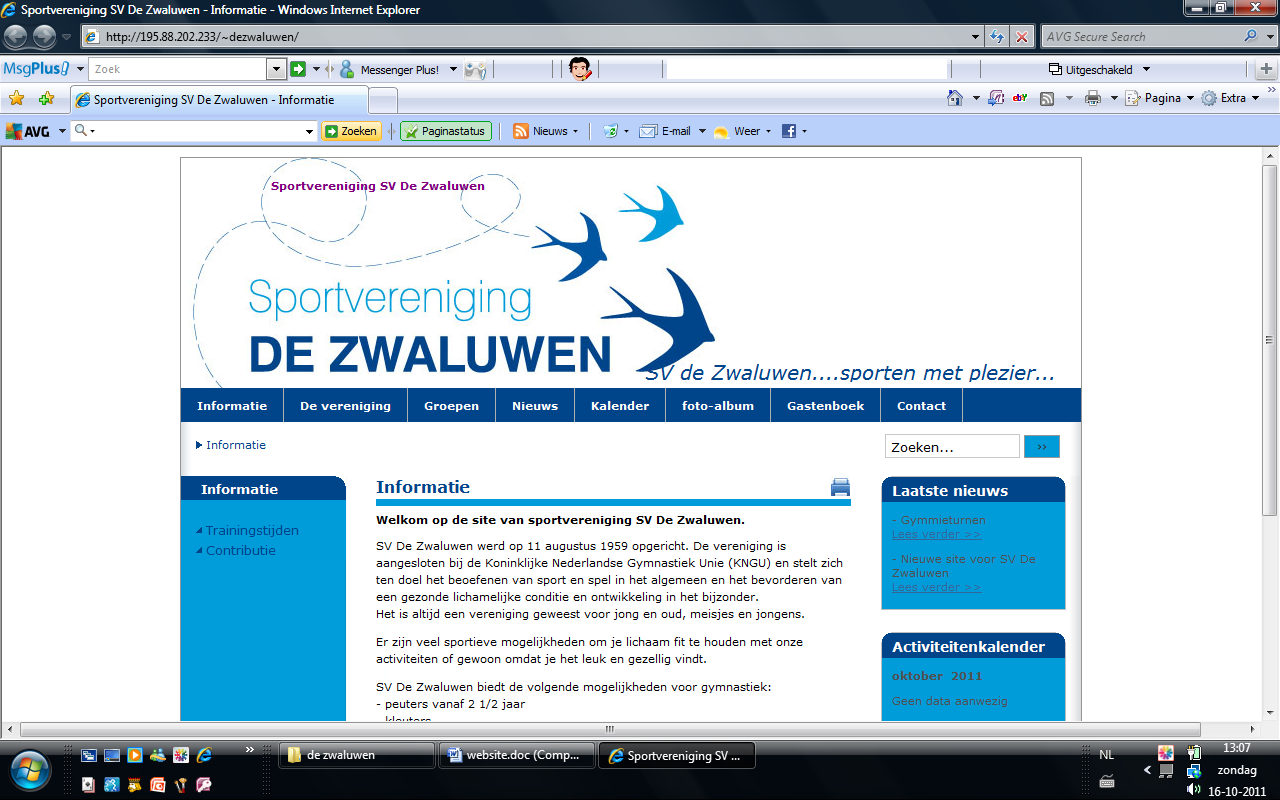 Wijzigingsformulier Sportvereniging De ZwaluwenVoornaam:………………………………………………………………. m/vAchternaam:……………………………………………………………….Adres:………………………………………………………………………….Postcode:……………………………………………..	Woonplaats:………………….…….Geboortedatum:	…………………………………	Emailadres:…………………………………………………………………………………………………..Telefoonnummer:……………………………….		Mobiel:…………….……………….….AdreswijzigingAdres:………………………………………………………………………….Postcode:……………………………………………..	Woonplaats:………………….…….Emailadres:…………………………………………………………………………………………………..Telefoonnummer:……………………………….		Mobiel:…………….……………….….LeswijzigingWijziging van 					Naar:Gym 1 uur (€ 75,-)				○	Gym 1 uur (€ 75,-)Gezinsgym (€75,- per kind) 			○	Gezinsgym (€75,- per kind)Freerunnen 1 uur(€ 75,-)			○	Freerunnen 1uur (€ 75,-)Turnen 1 uur (€ 80,-)				○	Turnen 1 uur (€ 80,-)Turnen 2 uur (€ 120,-)			○	Turnen 2 uur (€ 120,-)Turnen 3 uur (€ 160,-)			○	Turnen 3 uur (€ 160,-)Turnen 4 uur (€ 200,-)			○	Turnen 4 uur (€ 200,-)Turnen 5 uur (€ 240,-)			○	Turnen 5 uur (€ 240,-)Turnen 6 uur (€ 280,-)			○	Turnen 6 uur (€ 280,-)Aerobic 1 uur (€80,-)				○	Aerobic 1 uur (€80,-)	Aerobic 2 uur (€130,-)			○	Aerobic 2 uur (€130,-)Gym 55+ 1uur (€65,-) 			○	Gym 55+ 1 uur (€65,-) Prijzen zijn per half jaar per automatische incassoAkkoord met de meer of minderprijs van de lessenHandtekening	Naam……………………………………..Datum……………………………………				(voor minderjarigen één van de ouders)